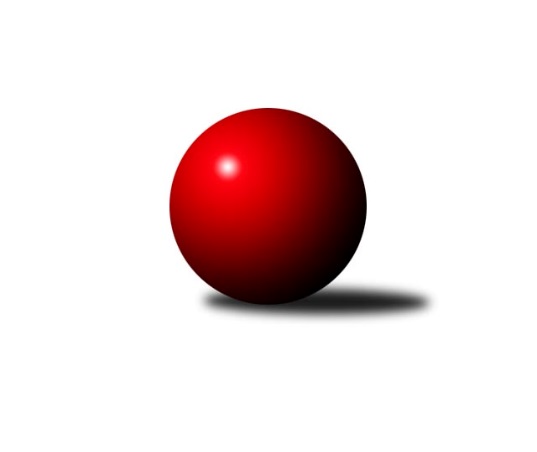 Č.11Ročník 2017/2018	5.6.2024 Okresní přebor - skupina B 2017/2018Statistika 11. kolaTabulka družstev:		družstvo	záp	výh	rem	proh	skore	sety	průměr	body	plné	dorážka	chyby	1.	TJ Kovostroj Děčín B	11	10	0	1	53.0 : 13.0 	(64.0 : 24.0)	1593	20	1100	493	26.5	2.	Sokol Roudnice n. L.	11	9	0	2	42.5 : 23.5 	(50.5 : 37.5)	1581	18	1109	472	29.5	3.	SKK Bílina B	11	8	1	2	45.0 : 21.0 	(45.5 : 42.5)	1562	17	1096	465	37.3	4.	TJ Teplice Letná C	11	6	1	4	43.5 : 22.5 	(63.0 : 25.0)	1553	13	1090	462	35.9	5.	TJ Union Děčín	11	6	0	5	37.5 : 28.5 	(49.5 : 38.5)	1558	12	1114	444	39.2	6.	KO Česká Kamenice B	11	6	0	5	30.0 : 36.0 	(43.0 : 45.0)	1526	12	1082	445	39.7	7.	Sokol Ústí n. L. C	11	5	0	6	34.0 : 32.0 	(46.0 : 42.0)	1559	10	1101	457	38.7	8.	TJ Kovostroj Děčín C	11	4	1	6	28.0 : 38.0 	(40.5 : 47.5)	1489	9	1067	422	41	9.	ASK Lovosice B	11	3	2	6	27.5 : 38.5 	(37.0 : 51.0)	1494	8	1066	428	44	10.	Sokol Ústí n. L. B	11	3	1	7	27.0 : 39.0 	(45.0 : 43.0)	1481	7	1066	414	45.1	11.	SKK Bohušovice C	11	2	2	7	22.0 : 44.0 	(33.0 : 55.0)	1394	6	1019	375	47.2	12.	TJ Teplice Letná D	11	0	0	11	6.0 : 60.0 	(11.0 : 77.0)	1297	0	957	340	67.7Tabulka doma:		družstvo	záp	výh	rem	proh	skore	sety	průměr	body	maximum	minimum	1.	TJ Kovostroj Děčín B	6	6	0	0	30.0 : 6.0 	(35.0 : 13.0)	1625	12	1668	1591	2.	Sokol Roudnice n. L.	6	6	0	0	27.5 : 8.5 	(29.0 : 19.0)	1637	12	1659	1595	3.	TJ Teplice Letná C	6	5	1	0	29.5 : 6.5 	(39.0 : 9.0)	1609	11	1735	1507	4.	SKK Bílina B	6	5	0	1	27.0 : 9.0 	(26.5 : 21.5)	1576	10	1626	1483	5.	TJ Union Děčín	5	4	0	1	23.0 : 7.0 	(28.5 : 11.5)	1509	8	1603	1432	6.	KO Česká Kamenice B	5	4	0	1	18.0 : 12.0 	(21.0 : 19.0)	1593	8	1656	1527	7.	TJ Kovostroj Děčín C	5	3	0	2	17.0 : 13.0 	(21.0 : 19.0)	1559	6	1604	1483	8.	Sokol Ústí n. L. C	5	3	0	2	17.0 : 13.0 	(20.0 : 20.0)	1513	6	1563	1438	9.	ASK Lovosice B	5	2	2	1	16.0 : 14.0 	(21.0 : 19.0)	1561	6	1650	1452	10.	Sokol Ústí n. L. B	6	3	0	3	20.0 : 16.0 	(31.0 : 17.0)	1501	6	1527	1469	11.	SKK Bohušovice C	5	1	1	3	12.0 : 18.0 	(14.0 : 26.0)	1503	3	1532	1441	12.	TJ Teplice Letná D	6	0	0	6	2.0 : 34.0 	(5.0 : 43.0)	1367	0	1406	1319Tabulka venku:		družstvo	záp	výh	rem	proh	skore	sety	průměr	body	maximum	minimum	1.	TJ Kovostroj Děčín B	5	4	0	1	23.0 : 7.0 	(29.0 : 11.0)	1598	8	1655	1487	2.	SKK Bílina B	5	3	1	1	18.0 : 12.0 	(19.0 : 21.0)	1558	7	1643	1393	3.	Sokol Roudnice n. L.	5	3	0	2	15.0 : 15.0 	(21.5 : 18.5)	1570	6	1636	1513	4.	Sokol Ústí n. L. C	6	2	0	4	17.0 : 19.0 	(26.0 : 22.0)	1570	4	1628	1530	5.	TJ Union Děčín	6	2	0	4	14.5 : 21.5 	(21.0 : 27.0)	1568	4	1607	1473	6.	KO Česká Kamenice B	6	2	0	4	12.0 : 24.0 	(22.0 : 26.0)	1513	4	1645	1379	7.	TJ Kovostroj Děčín C	6	1	1	4	11.0 : 25.0 	(19.5 : 28.5)	1478	3	1544	1365	8.	SKK Bohušovice C	6	1	1	4	10.0 : 26.0 	(19.0 : 29.0)	1409	3	1591	1140	9.	TJ Teplice Letná C	5	1	0	4	14.0 : 16.0 	(24.0 : 16.0)	1541	2	1641	1413	10.	ASK Lovosice B	6	1	0	5	11.5 : 24.5 	(16.0 : 32.0)	1483	2	1584	1394	11.	Sokol Ústí n. L. B	5	0	1	4	7.0 : 23.0 	(14.0 : 26.0)	1482	1	1555	1366	12.	TJ Teplice Letná D	5	0	0	5	4.0 : 26.0 	(6.0 : 34.0)	1283	0	1330	1204Tabulka podzimní části:		družstvo	záp	výh	rem	proh	skore	sety	průměr	body	doma	venku	1.	TJ Kovostroj Děčín B	11	10	0	1	53.0 : 13.0 	(64.0 : 24.0)	1593	20 	6 	0 	0 	4 	0 	1	2.	Sokol Roudnice n. L.	11	9	0	2	42.5 : 23.5 	(50.5 : 37.5)	1581	18 	6 	0 	0 	3 	0 	2	3.	SKK Bílina B	11	8	1	2	45.0 : 21.0 	(45.5 : 42.5)	1562	17 	5 	0 	1 	3 	1 	1	4.	TJ Teplice Letná C	11	6	1	4	43.5 : 22.5 	(63.0 : 25.0)	1553	13 	5 	1 	0 	1 	0 	4	5.	TJ Union Děčín	11	6	0	5	37.5 : 28.5 	(49.5 : 38.5)	1558	12 	4 	0 	1 	2 	0 	4	6.	KO Česká Kamenice B	11	6	0	5	30.0 : 36.0 	(43.0 : 45.0)	1526	12 	4 	0 	1 	2 	0 	4	7.	Sokol Ústí n. L. C	11	5	0	6	34.0 : 32.0 	(46.0 : 42.0)	1559	10 	3 	0 	2 	2 	0 	4	8.	TJ Kovostroj Děčín C	11	4	1	6	28.0 : 38.0 	(40.5 : 47.5)	1489	9 	3 	0 	2 	1 	1 	4	9.	ASK Lovosice B	11	3	2	6	27.5 : 38.5 	(37.0 : 51.0)	1494	8 	2 	2 	1 	1 	0 	5	10.	Sokol Ústí n. L. B	11	3	1	7	27.0 : 39.0 	(45.0 : 43.0)	1481	7 	3 	0 	3 	0 	1 	4	11.	SKK Bohušovice C	11	2	2	7	22.0 : 44.0 	(33.0 : 55.0)	1394	6 	1 	1 	3 	1 	1 	4	12.	TJ Teplice Letná D	11	0	0	11	6.0 : 60.0 	(11.0 : 77.0)	1297	0 	0 	0 	6 	0 	0 	5Tabulka jarní části:		družstvo	záp	výh	rem	proh	skore	sety	průměr	body	doma	venku	1.	TJ Kovostroj Děčín C	0	0	0	0	0.0 : 0.0 	(0.0 : 0.0)	0	0 	0 	0 	0 	0 	0 	0 	2.	KO Česká Kamenice B	0	0	0	0	0.0 : 0.0 	(0.0 : 0.0)	0	0 	0 	0 	0 	0 	0 	0 	3.	Sokol Ústí n. L. C	0	0	0	0	0.0 : 0.0 	(0.0 : 0.0)	0	0 	0 	0 	0 	0 	0 	0 	4.	SKK Bohušovice C	0	0	0	0	0.0 : 0.0 	(0.0 : 0.0)	0	0 	0 	0 	0 	0 	0 	0 	5.	ASK Lovosice B	0	0	0	0	0.0 : 0.0 	(0.0 : 0.0)	0	0 	0 	0 	0 	0 	0 	0 	6.	TJ Teplice Letná D	0	0	0	0	0.0 : 0.0 	(0.0 : 0.0)	0	0 	0 	0 	0 	0 	0 	0 	7.	TJ Teplice Letná C	0	0	0	0	0.0 : 0.0 	(0.0 : 0.0)	0	0 	0 	0 	0 	0 	0 	0 	8.	TJ Union Děčín	0	0	0	0	0.0 : 0.0 	(0.0 : 0.0)	0	0 	0 	0 	0 	0 	0 	0 	9.	SKK Bílina B	0	0	0	0	0.0 : 0.0 	(0.0 : 0.0)	0	0 	0 	0 	0 	0 	0 	0 	10.	TJ Kovostroj Děčín B	0	0	0	0	0.0 : 0.0 	(0.0 : 0.0)	0	0 	0 	0 	0 	0 	0 	0 	11.	Sokol Ústí n. L. B	0	0	0	0	0.0 : 0.0 	(0.0 : 0.0)	0	0 	0 	0 	0 	0 	0 	0 	12.	Sokol Roudnice n. L.	0	0	0	0	0.0 : 0.0 	(0.0 : 0.0)	0	0 	0 	0 	0 	0 	0 	0 Zisk bodů pro družstvo:		jméno hráče	družstvo	body	zápasy	v %	dílčí body	sety	v %	1.	Josef Šíma 	SKK Bílina B 	10	/	11	(91%)	15	/	22	(68%)	2.	Karel Bouša 	TJ Teplice Letná C 	9	/	10	(90%)	16	/	20	(80%)	3.	Miroslav Rejchrt 	TJ Kovostroj Děčín B 	8	/	9	(89%)	13	/	18	(72%)	4.	Michal Bruthans 	Sokol Roudnice n. L. 	8	/	10	(80%)	15	/	20	(75%)	5.	Tomáš Šaněk 	SKK Bílina B 	8	/	10	(80%)	12.5	/	20	(63%)	6.	Antonín Hrabě 	TJ Kovostroj Děčín B 	7	/	8	(88%)	13	/	16	(81%)	7.	Věra Šimečková 	KO Česká Kamenice B 	7	/	8	(88%)	12	/	16	(75%)	8.	Jan Brhlík st.	TJ Teplice Letná C 	7	/	9	(78%)	14	/	18	(78%)	9.	Martin Soukup 	TJ Teplice Letná C 	6.5	/	9	(72%)	15	/	18	(83%)	10.	Emilie Nováková 	TJ Kovostroj Děčín B 	6	/	8	(75%)	13	/	16	(81%)	11.	Miroslav Bachor 	TJ Kovostroj Děčín B 	6	/	9	(67%)	12.5	/	18	(69%)	12.	Viktor Kováč 	Sokol Ústí n. L. C 	6	/	9	(67%)	12	/	18	(67%)	13.	Jaroslav Kuneš 	Sokol Ústí n. L. C 	6	/	9	(67%)	10	/	18	(56%)	14.	Jana Sobotková 	TJ Kovostroj Děčín C 	6	/	9	(67%)	10	/	18	(56%)	15.	Milan Wundrawitz 	Sokol Ústí n. L. B 	6	/	9	(67%)	10	/	18	(56%)	16.	Eugen Šroff 	Sokol Ústí n. L. B 	6	/	11	(55%)	10	/	22	(45%)	17.	Václav Dlouhý 	TJ Union Děčín 	5.5	/	7	(79%)	8	/	14	(57%)	18.	Zdeněk Šimáček 	ASK Lovosice B 	5	/	6	(83%)	9	/	12	(75%)	19.	Milan Pecha st.	TJ Union Děčín 	5	/	6	(83%)	9	/	12	(75%)	20.	Miroslav Šaněk 	SKK Bílina B 	5	/	6	(83%)	7	/	12	(58%)	21.	Vladimír Hroněk 	TJ Teplice Letná C 	5	/	7	(71%)	11	/	14	(79%)	22.	Karel Zatočil 	Sokol Ústí n. L. C 	5	/	8	(63%)	10	/	16	(63%)	23.	Petr Kumstát 	TJ Union Děčín 	5	/	8	(63%)	9.5	/	16	(59%)	24.	Roman Slavík 	TJ Kovostroj Děčín C 	5	/	9	(56%)	12	/	18	(67%)	25.	Jiří Kyral 	Sokol Ústí n. L. C 	5	/	9	(56%)	8.5	/	18	(47%)	26.	Karel Beran 	KO Česká Kamenice B 	5	/	10	(50%)	11	/	20	(55%)	27.	Zdeněk Štětka 	TJ Union Děčín 	5	/	10	(50%)	10	/	20	(50%)	28.	Petr, ml. Zalabák ml.	ASK Lovosice B 	5	/	10	(50%)	8	/	20	(40%)	29.	Petr Došek 	Sokol Roudnice n. L. 	4	/	6	(67%)	8	/	12	(67%)	30.	Pavel Novák 	SKK Bohušovice C 	4	/	7	(57%)	7	/	14	(50%)	31.	Jiří Woš 	Sokol Roudnice n. L. 	4	/	9	(44%)	9.5	/	18	(53%)	32.	Roman Exner 	TJ Kovostroj Děčín C 	4	/	9	(44%)	8.5	/	18	(47%)	33.	Petr, st. Zalabák st.	ASK Lovosice B 	4	/	10	(40%)	8	/	20	(40%)	34.	Josef Růžička 	Sokol Ústí n. L. B 	4	/	11	(36%)	12	/	22	(55%)	35.	Ivan Rosa 	Sokol Roudnice n. L. 	3.5	/	6	(58%)	6	/	12	(50%)	36.	Jan Klíma 	SKK Bohušovice C 	3	/	3	(100%)	5	/	6	(83%)	37.	Ivan Čeloud 	SKK Bohušovice C 	3	/	5	(60%)	5	/	10	(50%)	38.	Jiří Martínek 	SKK Bohušovice C 	3	/	6	(50%)	4	/	12	(33%)	39.	Pavel Podhrázský 	SKK Bílina B 	3	/	7	(43%)	7	/	14	(50%)	40.	Josef, ml. Krupka ml.	Sokol Ústí n. L. B 	3	/	8	(38%)	9	/	16	(56%)	41.	Josef Kecher 	Sokol Roudnice n. L. 	3	/	8	(38%)	7	/	16	(44%)	42.	Eva Říhová 	KO Česká Kamenice B 	3	/	8	(38%)	6	/	16	(38%)	43.	Eva Staňková 	TJ Teplice Letná D 	3	/	10	(30%)	4	/	20	(20%)	44.	Alois Haluska 	Sokol Roudnice n. L. 	2	/	3	(67%)	4	/	6	(67%)	45.	Čestmír Dvořák 	TJ Kovostroj Děčín B 	2	/	3	(67%)	4	/	6	(67%)	46.	Jana Zvěřinová 	TJ Teplice Letná C 	2	/	4	(50%)	5	/	8	(63%)	47.	Václav Pavelka 	TJ Union Děčín 	2	/	4	(50%)	5	/	8	(63%)	48.	Jiří Jablonický 	TJ Kovostroj Děčín B 	2	/	4	(50%)	4.5	/	8	(56%)	49.	Martin Dítě 	TJ Union Děčín 	2	/	4	(50%)	4	/	8	(50%)	50.	Olga Urbanová 	KO Česká Kamenice B 	2	/	5	(40%)	5	/	10	(50%)	51.	Josef, st. Krupka st.	Sokol Ústí n. L. B 	2	/	5	(40%)	4	/	10	(40%)	52.	Václav Osladil 	TJ Kovostroj Děčín C 	2	/	7	(29%)	5	/	14	(36%)	53.	Pavel Wágner 	ASK Lovosice B 	2	/	8	(25%)	7	/	16	(44%)	54.	Simona Puschová 	Sokol Ústí n. L. C 	2	/	8	(25%)	4.5	/	16	(28%)	55.	Petr, st. Prouza st.	SKK Bohušovice C 	2	/	9	(22%)	6	/	18	(33%)	56.	Pavel Klíž 	ASK Lovosice B 	1.5	/	7	(21%)	4	/	14	(29%)	57.	Ladislav Hylák 	TJ Kovostroj Děčín C 	1	/	1	(100%)	2	/	2	(100%)	58.	Jaroslav Zíval 	TJ Kovostroj Děčín B 	1	/	2	(50%)	2	/	4	(50%)	59.	Antonín Švejnoha 	SKK Bílina B 	1	/	3	(33%)	2	/	6	(33%)	60.	Libor Hekerle 	KO Česká Kamenice B 	1	/	4	(25%)	5	/	8	(63%)	61.	Jiří Fejtek 	SKK Bílina B 	1	/	4	(25%)	1	/	8	(13%)	62.	Sylva Vahalová 	SKK Bohušovice C 	1	/	6	(17%)	3	/	12	(25%)	63.	Markéta Matějáková 	TJ Teplice Letná D 	1	/	6	(17%)	2	/	12	(17%)	64.	Martin, st. Kubištík st.	TJ Teplice Letná D 	1	/	6	(17%)	1	/	12	(8%)	65.	Petr Saksun 	TJ Teplice Letná D 	1	/	9	(11%)	1	/	18	(6%)	66.	Michal Joukl 	Sokol Ústí n. L. C 	0	/	1	(0%)	1	/	2	(50%)	67.	Eva Kuchařová 	ASK Lovosice B 	0	/	1	(0%)	0	/	2	(0%)	68.	Filip Dítě 	TJ Union Děčín 	0	/	1	(0%)	0	/	2	(0%)	69.	Jiří Houdek 	TJ Kovostroj Děčín C 	0	/	2	(0%)	1	/	4	(25%)	70.	Anna Kronďáková 	KO Česká Kamenice B 	0	/	2	(0%)	1	/	4	(25%)	71.	Martin, ml. Kubištík ml.	TJ Teplice Letná D 	0	/	3	(0%)	1	/	6	(17%)	72.	Jindřich Hruška 	TJ Teplice Letná C 	0	/	4	(0%)	2	/	8	(25%)	73.	Mirka Bednářová 	TJ Kovostroj Děčín C 	0	/	4	(0%)	1	/	8	(13%)	74.	František Končický 	KO Česká Kamenice B 	0	/	4	(0%)	1	/	8	(13%)	75.	Sabina Dudešková 	TJ Teplice Letná D 	0	/	4	(0%)	1	/	8	(13%)	76.	Jana Němečková 	TJ Teplice Letná D 	0	/	5	(0%)	1	/	10	(10%)	77.	Petr Gryc 	SKK Bohušovice C 	0	/	7	(0%)	3	/	14	(21%)Průměry na kuželnách:		kuželna	průměr	plné	dorážka	chyby	výkon na hráče	1.	Roudnice, 1-2	1596	1126	470	32.0	(399.1)	2.	Česká Kamenice, 1-2	1582	1117	464	35.6	(395.6)	3.	Bílina, 1-2	1545	1091	453	39.9	(386.3)	4.	Kovostroj Děčín, 1-2	1538	1088	450	34.4	(384.6)	5.	Bohušovice, 1-4	1534	1092	442	41.6	(383.5)	6.	TJ Teplice Letná, 1-2	1526	1084	442	43.0	(381.7)	7.	TJ Teplice Letná, 3-4	1497	1057	440	48.5	(374.4)	8.	Sokol Ústí, 1-2	1488	1064	423	45.9	(372.2)	9.	Union Děčín, 1-2	1451	1050	401	44.8	(363.0)Nejlepší výkony na kuželnách:Roudnice, 1-2Sokol Roudnice n. L.	1659	2. kolo	Michal Bruthans 	Sokol Roudnice n. L.	475	7. koloSokol Roudnice n. L.	1655	10. kolo	Viktor Kováč 	Sokol Ústí n. L. C	450	10. koloSokol Roudnice n. L.	1645	7. kolo	Jaroslav Kuneš 	Sokol Ústí n. L. C	440	10. koloSokol Roudnice n. L.	1642	6. kolo	Vladimír Hroněk 	TJ Teplice Letná C	440	7. koloTJ Teplice Letná C	1641	7. kolo	Jiří Woš 	Sokol Roudnice n. L.	437	2. koloSokol Ústí n. L. C	1628	10. kolo	Michal Bruthans 	Sokol Roudnice n. L.	436	6. koloSokol Roudnice n. L.	1623	9. kolo	Josef Kecher 	Sokol Roudnice n. L.	434	6. koloSokol Roudnice n. L.	1595	4. kolo	Michal Bruthans 	Sokol Roudnice n. L.	433	4. koloASK Lovosice B	1579	6. kolo	Karel Bouša 	TJ Teplice Letná C	428	7. koloKO Česká Kamenice B	1527	9. kolo	Jan Brhlík st.	TJ Teplice Letná C	427	7. koloČeská Kamenice, 1-2KO Česká Kamenice B	1656	4. kolo	Věra Šimečková 	KO Česká Kamenice B	450	4. koloSKK Bílina B	1643	6. kolo	Věra Šimečková 	KO Česká Kamenice B	445	2. koloKO Česká Kamenice B	1639	2. kolo	Josef Šíma 	SKK Bílina B	441	6. koloTJ Union Děčín	1607	4. kolo	Václav Dlouhý 	TJ Union Děčín	435	4. koloKO Česká Kamenice B	1595	11. kolo	Věra Šimečková 	KO Česká Kamenice B	434	11. koloTJ Teplice Letná C	1573	11. kolo	Karel Beran 	KO Česká Kamenice B	429	2. koloKO Česká Kamenice B	1550	8. kolo	Petr Kumstát 	TJ Union Děčín	427	4. koloTJ Kovostroj Děčín C	1544	2. kolo	Jan Brhlík st.	TJ Teplice Letná C	426	11. koloKO Česká Kamenice B	1527	6. kolo	Martin Soukup 	TJ Teplice Letná C	425	11. koloSokol Ústí n. L. B	1491	8. kolo	Roman Slavík 	TJ Kovostroj Děčín C	425	2. koloBílina, 1-2TJ Kovostroj Děčín B	1640	1. kolo	Antonín Hrabě 	TJ Kovostroj Děčín B	445	1. koloSKK Bílina B	1626	3. kolo	Josef Šíma 	SKK Bílina B	438	10. koloSKK Bílina B	1616	9. kolo	Josef Šíma 	SKK Bílina B	436	7. koloTJ Union Děčín	1607	9. kolo	Josef Šíma 	SKK Bílina B	435	3. koloSKK Bílina B	1592	10. kolo	Tomáš Šaněk 	SKK Bílina B	433	9. koloSKK Bílina B	1570	1. kolo	Zdeněk Šimáček 	ASK Lovosice B	430	10. koloSKK Bílina B	1568	7. kolo	Petr Kumstát 	TJ Union Děčín	428	9. koloSokol Roudnice n. L.	1550	3. kolo	Miroslav Šaněk 	SKK Bílina B	426	9. koloTJ Kovostroj Děčín C	1536	7. kolo	Roman Slavík 	TJ Kovostroj Děčín C	426	7. koloSKK Bílina B	1483	5. kolo	Josef Šíma 	SKK Bílina B	423	5. koloKovostroj Děčín, 1-2TJ Kovostroj Děčín B	1668	9. kolo	Miroslav Rejchrt 	TJ Kovostroj Děčín B	457	9. koloTJ Kovostroj Děčín B	1655	8. kolo	Roman Slavík 	TJ Kovostroj Děčín C	451	11. koloTJ Kovostroj Děčín B	1655	7. kolo	Jiří Kyral 	Sokol Ústí n. L. C	445	9. koloTJ Kovostroj Děčín B	1648	2. kolo	Roman Slavík 	TJ Kovostroj Děčín C	443	4. koloSokol Roudnice n. L.	1636	11. kolo	Jan Brhlík st.	TJ Teplice Letná C	442	5. koloSokol Ústí n. L. C	1626	9. kolo	Miroslav Rejchrt 	TJ Kovostroj Děčín B	438	10. koloTJ Kovostroj Děčín C	1604	11. kolo	Miroslav Bachor 	TJ Kovostroj Děčín B	435	9. koloTJ Kovostroj Děčín B	1596	3. kolo	Miroslav Rejchrt 	TJ Kovostroj Děčín B	432	8. koloTJ Kovostroj Děčín B	1593	5. kolo	Miroslav Rejchrt 	TJ Kovostroj Děčín B	431	5. koloTJ Kovostroj Děčín B	1591	10. kolo	Miroslav Bachor 	TJ Kovostroj Děčín B	430	8. koloBohušovice, 1-4ASK Lovosice B	1650	9. kolo	Zdeněk Šimáček 	ASK Lovosice B	455	9. koloASK Lovosice B	1597	7. kolo	Zdeněk Šimáček 	ASK Lovosice B	444	7. koloASK Lovosice B	1597	5. kolo	Karel Beran 	KO Česká Kamenice B	441	1. koloSKK Bohušovice C	1591	9. kolo	Martin Soukup 	TJ Teplice Letná C	439	3. koloTJ Union Děčín	1591	7. kolo	Zdeněk Šimáček 	ASK Lovosice B	435	5. koloTJ Teplice Letná C	1569	3. kolo	Jiří Martínek 	SKK Bohušovice C	435	7. koloSokol Ústí n. L. C	1543	5. kolo	Jan Klíma 	SKK Bohušovice C	429	9. koloSokol Ústí n. L. C	1540	7. kolo	Petr Kumstát 	TJ Union Děčín	427	7. koloSKK Bílina B	1535	11. kolo	Pavel Klíž 	ASK Lovosice B	422	9. koloSKK Bohušovice C	1532	11. kolo	Josef Šíma 	SKK Bílina B	421	11. koloTJ Teplice Letná, 1-2TJ Teplice Letná C	1735	2. kolo	Jana Zvěřinová 	TJ Teplice Letná C	450	2. koloTJ Teplice Letná C	1647	10. kolo	Jan Brhlík st.	TJ Teplice Letná C	437	10. koloTJ Teplice Letná C	1645	6. kolo	Jan Brhlík st.	TJ Teplice Letná C	435	2. koloTJ Teplice Letná C	1588	4. kolo	Jan Brhlík st.	TJ Teplice Letná C	435	6. koloSKK Bílina B	1581	4. kolo	Vladimír Hroněk 	TJ Teplice Letná C	431	2. koloTJ Teplice Letná C	1529	8. kolo	Martin Soukup 	TJ Teplice Letná C	425	10. koloTJ Teplice Letná C	1507	9. kolo	Josef Šíma 	SKK Bílina B	419	4. koloTJ Union Děčín	1473	2. kolo	Martin Soukup 	TJ Teplice Letná C	419	2. koloASK Lovosice B	1394	8. kolo	Václav Dlouhý 	TJ Union Děčín	419	2. koloTJ Kovostroj Děčín C	1382	10. kolo	Miroslav Šaněk 	SKK Bílina B	417	4. koloTJ Teplice Letná, 3-4KO Česká Kamenice B	1645	10. kolo	Karel Beran 	KO Česká Kamenice B	439	10. koloTJ Kovostroj Děčín B	1607	6. kolo	Zdeněk Šimáček 	ASK Lovosice B	432	11. koloSokol Roudnice n. L.	1595	8. kolo	Věra Šimečková 	KO Česká Kamenice B	428	10. koloASK Lovosice B	1584	11. kolo	Michal Bruthans 	Sokol Roudnice n. L.	422	8. koloSokol Ústí n. L. C	1530	2. kolo	Miroslav Rejchrt 	TJ Kovostroj Děčín B	418	6. koloSKK Bohušovice C	1423	4. kolo	Viktor Kováč 	Sokol Ústí n. L. C	415	2. koloTJ Teplice Letná D	1406	11. kolo	Petr Došek 	Sokol Roudnice n. L.	413	8. koloTJ Teplice Letná D	1379	10. kolo	Miroslav Bachor 	TJ Kovostroj Děčín B	411	6. koloTJ Teplice Letná D	1372	8. kolo	Eva Říhová 	KO Česká Kamenice B	400	10. koloTJ Teplice Letná D	1364	6. kolo	Petr, st. Zalabák st.	ASK Lovosice B	395	11. koloSokol Ústí, 1-2TJ Union Děčín	1581	6. kolo	Viktor Kováč 	Sokol Ústí n. L. C	446	1. koloSokol Ústí n. L. C	1563	11. kolo	Michal Bruthans 	Sokol Roudnice n. L.	440	5. koloSKK Bílina B	1554	8. kolo	Zdeněk Štětka 	TJ Union Děčín	415	6. koloSokol Roudnice n. L.	1554	5. kolo	Viktor Kováč 	Sokol Ústí n. L. C	414	3. koloSokol Ústí n. L. C	1546	3. kolo	Milan Wundrawitz 	Sokol Ústí n. L. B	413	5. koloTJ Union Děčín	1540	10. kolo	Josef Šíma 	SKK Bílina B	413	8. koloTJ Kovostroj Děčín C	1531	9. kolo	Milan Wundrawitz 	Sokol Ústí n. L. B	409	9. koloSokol Ústí n. L. B	1527	10. kolo	Václav Dlouhý 	TJ Union Děčín	408	6. koloSokol Ústí n. L. C	1527	6. kolo	Roman Slavík 	TJ Kovostroj Děčín C	407	9. koloSokol Ústí n. L. B	1515	2. kolo	Milan Wundrawitz 	Sokol Ústí n. L. B	407	2. koloUnion Děčín, 1-2TJ Union Děčín	1603	1. kolo	Antonín Hrabě 	TJ Kovostroj Děčín B	445	11. koloTJ Kovostroj Děčín B	1602	11. kolo	Zdeněk Štětka 	TJ Union Děčín	422	1. koloTJ Union Děčín	1544	3. kolo	Zdeněk Štětka 	TJ Union Děčín	414	3. koloTJ Union Děčín	1513	11. kolo	Václav Dlouhý 	TJ Union Děčín	412	1. koloSokol Roudnice n. L.	1513	1. kolo	Václav Dlouhý 	TJ Union Děčín	409	11. koloTJ Union Děčín	1453	5. kolo	Milan Pecha st.	TJ Union Děčín	405	11. koloTJ Union Děčín	1432	8. kolo	Miroslav Bachor 	TJ Kovostroj Děčín B	403	11. koloTJ Kovostroj Děčín C	1365	5. kolo	Milan Pecha st.	TJ Union Děčín	401	5. koloSKK Bohušovice C	1290	8. kolo	Petr Došek 	Sokol Roudnice n. L.	398	1. koloTJ Teplice Letná D	1204	3. kolo	Michal Bruthans 	Sokol Roudnice n. L.	398	1. koloČetnost výsledků:	6.0 : 0.0	9x	5.5 : 0.5	1x	5.0 : 1.0	19x	4.5 : 1.5	1x	4.0 : 2.0	12x	3.0 : 3.0	4x	2.0 : 4.0	6x	1.0 : 5.0	8x	0.0 : 6.0	6x